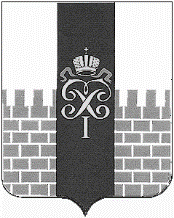 МУНИЦИПАЛЬНЫЙ СОВЕТМУНИЦИПАЛЬНОГО ОБРАЗОВАНИЯ ГОРОД ПЕТЕРГОФ      _________________________________________________________________________Р Е Ш Е Н И Е« 28»  июня 2018 года                                                                                                   №  52О внесении изменений в решение МС МО г. Петергоф от 08.10.2009 № 85 «Об утверждении новой редакции Положения «О порядке управления и распоряжения имуществом, находящимся в муниципальной собственности», с изменениями, внесенными решениями МС МО г. Петергоф от 27.05.2010 № 39, от 28.06.2012 № 49, от 07.05.2013 № 35, от 23.10.2014 г. № 19	В целях приведения решения МС МО г. Петергоф от 08.10.2009 № 85 «Об утверждении новой редакции Положения «О порядке управления и распоряжения имуществом, находящимся в муниципальной собственности», с изменениями, внесенными решениями МС МО г. Петергоф от 27.05.2010 № 39, от 28.06.2012 № 49, от 07.05.2013 № 35, от 23.10.2014 г. № 19 в соответствие с действующим законодательством Муниципальный Совет муниципального образования город ПетергофР Е Ш И Л:Внести в решение МС МО г. Петергоф от 08.10.2009 № 85 «Об утверждении новой редакции Положения «О порядке управления и распоряжения имуществом, находящимся в муниципальной собственности», с изменениями, внесенными решениями МС МО г. Петергоф от 27.05.2010 № 39, от 28.06.2012 № 49, от 07.05.2013 № 35, от 23.10.2014 г. № 19 следующие изменения:подпункт 6 пункта 3 Положения изложить в следующей редакции:«6) имущество, предназначенное для оказания содействия в установленном порядке исполнительным органам государственной власти Санкт-Петербурга в сборе и обмене информацией в области защиты населения и территорий от чрезвычайных ситуаций, а также содействия в информировании населения об угрозе возникновения или о возникновении чрезвычайной ситуации;»;подпункт 8 пункта 3 Положения исключить; подпункт 13 пункта 3 Положения изложить в следующей редакции:«13) имущество, необходимое для официального опубликования (обнародования) муниципальных правовых актов, иной официальной информации;»;подпункт 14 пункта 3 Положения исключить;подпункт 15 пункта 3 Положения изложить в следующей редакции:«15) имущество, предназначенное для осуществления мероприятий по содержанию в порядке и благоустройству воинских захоронений, мемориальных сооружений и объектов, увековечивающих память погибших при защите Отечества, расположенных вне земельных участков, входящих в состав кладбищ, за исключением воинских захоронений, мемориальных сооружений и объектов, увековечивающих память погибших при защите Отечества, расположенных вне кладбищ, включенных в перечень, утвержденный Правительством Санкт-Петербурга;»;дополнить пункт 3 Положения подпунктами 15-1) и 15-2) следующего содержания: «15-1) имущество, предназначенное для обеспечения сохранности воинских захоронений, расположенных вне земельных участков, входящих в состав кладбищ, за исключением воинских захоронений, расположенных вне кладбищ, включенных в перечень, утвержденный Правительством Санкт-Петербурга;15-2) имущество, предназначенное для восстановления пришедших в негодность воинских захоронений, мемориальных сооружений и объектов, увековечивающих память погибших, расположенных вне земельных участков, входящих в состав кладбищ, за исключением воинских захоронений, мемориальных сооружений и объектов, увековечивающих память погибших, расположенных вне земельных участков, входящих в состав кладбищ, включенных в перечень, утвержденный Правительством Санкт-Петербурга;»;В пункте 19 Положения слова «О порядке отчуждения (приватизации)» заменить словами «О порядке приватизации».Решение вступает в силу со дня официального обнародования.Контроль за выполнением  настоящего Решения возложить на председателя бюджетно-финансового комитета Муниципального Совета МО г. Петергоф Хадикову Н.Г.Глава муниципального образования город Петергоф,исполняющий полномочияпредседателя Муниципального Совета                                                             С.В.Малик 